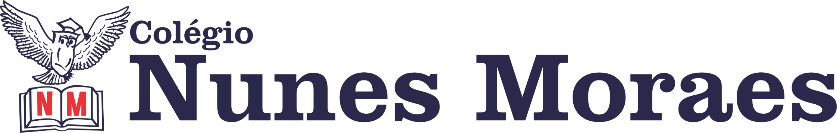 AGENDA DIÁRIA 2º ANO, 16 DE MARÇO1ª AULA: PORTUGUÊS/TEXTOObjeto de Conhecimento: Leitura e compreensão de cartaz de conscientização.Aprendizagens Essenciais: Ler e compreender cartazes de divulgação de campanha de conscientização, reconhecendo-os como gênero publicitário e identificando as partes que os compõem.Capítulo 4: Conscientizar para mudar atitudes.Atividade e explicação: página 86.Para casa: não haverá.Leitura no paradidático “Mariana do contra”2ª AULA: MATEMÁTICAObjeto de Conhecimento: Medidas de capacidade. Aprendizagens Essenciais: Reconhecer situações em que são utilizadas medidas de capacidade e massa. Comparar massas capacidades por meio de estratégias pessoais.Capítulo 4: Na medida certa!Atividade e explicação: página 103.Para casa: página 104.3ª AULA: PORTUGUÊS/REDAÇÃOObjeto de Conhecimento: Escrita. Aprendizagens Essenciais: Copiar textos breves, mantendo suas características e voltando para o texto sempre que tiver dúvidas sobre a distribuição gráfica, espaçamento entre as palavras, escrita das palavras e pontuação. Atividade e explicação no livro de Produção Textual: página 11.Para casa: não haverá.4ª AULA: CIÊNCIASObjeto de Conhecimento: A importância da luz do Sol para as plantas.Aprendizagens Essenciais: Investigar a importância da água e da luz para a manutenção da vida das plantas em geral. Capítulo 4: Vida das plantas.Atividade e explicação: página 69 (questão 7) e página 70.Para casa: não haverá. Forte abraço!